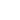 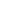 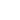 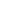 [Naam bedrijfAdresPostcode Woonplaats][Plaats, datum]Onderwerp: verzoek tot financiële medewerkingGeachte heer/mevrouw [naam],Onder de naam Prokkel – dat staat voor een prikkelende ontmoeting tussen mensen met en zonder verstandelijke beperking organiseren we met een aantal mensen in [plaatsnaam invullen] op [dag en datum] een [benoem activiteit]. De tijd die we investeren, is geheel op vrijwillige basis. Maar wij hebben ook steun nodig van anderen voor het aanschaffen van een aantal zaken om onze activiteit voor de Prokkelweek te ondersteunen. Daarom willen wij een bijdrage vragen aan [naam bedrijf of fonds].Een bijdrage kan helpen om [naam activiteit] mogelijk te maken en om contacten tussen mensen met en zonder verstandelijke beperking te stimuleren. [Voeg een beknopte beschrijving van de activiteit toe: Wat ga je doen? Wat wil je ermee bereiken? Wie doen er mee? Kijk ook naar de doelstellingen en criteria van het fonds of bedrijf en probeer daarbij aan te sluiten.]Wij willen [naam bedrijf of fonds invullen] vragen om een financiële bijdrage te leveren om [benoem hier wat je met het geld zou willen doen en/of hoe je het gaat besteden, bijvoorbeeld promotiematerialen aanschaffen, vervoer, catering, etc.] te betalen.De kosten voor [naam activiteit] zijn:[Voeg een tabel/overzicht toe met de kosten]Geef een overzicht van de kosten van het project en van het bedrag dat je aan hen vraagt. Laat ook zien wat anderen bijdragen. Niet alleen financieel maar ook materieel of in uren.In totaal gaat het om [bedrag noemen].Aan [naam bedrijf of fonds] vragen wij een bijdrage van [bedrag noemen].Met behulp van uw bijdrage kunnen wij laten zien hoe leuk, eenvoudig en belangrijk het is dat mensen met en zonder verstandelijke beperking elkaar ontmoeten en elkaar beter leren kennen.Heeft u nog vragen? Neem gerust contact met ons op. Wij zien uw reactie met belangstelling tegemoet. Met vriendelijke groet,[Naam, telefoonnummer, e-mailadres van contactpersoon][Voeg eventueel een overzicht toe van de leden van het netwerk][Voeg deze informatie toe onder aan uw brief en/of bijlage]Over de ProkkelweekDe Prokkelweek is een initiatief van acht zorg- en maatschappelijke organisaties die zich bezighouden met mensen met een verstandelijke beperking. Deze grondleggers willen hiermee aandacht vragen voor maatschappelijke participatie en integratie van mensen met een verstandelijke beperking. Daarbij wordt vooral gekeken naar hun mogelijkheden in plaats van beperkingen. De rode draad is de ontmoeting tussen mensen met én zonder verstandelijke beperking. Denk hierbij aan een activiteit die van beide kanten herkenning en erkenning tot stand brengt. Zo’n eerste kennismaking leidt tot meer begrip en waardering en met enige regelmaat tot meer structureel contact. Meer informatie, inspirerende voorbeelden en draaiboeken waardoor u zelf actief kunt worden in de Prokkelweek, vindt u op prokkel.nl. De landelijke projectorganisatie staat voor de uitdaging om met beperkte financiële middelen van de Prokkelweek een succes te maken. Organisatoren van lokale Prokkelinitiatieven investeren op vrijwillige basis tijd in het organiseren van de Prokkelweek. Vanwege beperkte budgetten doen de netwerken voor promotie- en andere materialen vaak een beroep op lokale bedrijven en organisaties. 